Pointers and Memory AllocationThe C++ run-time system can create new objectsA memory allocator finds a storage location for a new objectnew Employee;The memory allocator keeps a large storage area, called the heapThe heap is a flexible pool of memory that can hold values of any typeWhen you allocate a new heap object, the memory allocator tells where the object is located, by giving you the object's memory addressUse a pointer to store and manipulate a memory addressDeallocating Dynamic MemoryThe expression:new Employeeis very different from:Employee harry;harry lives on a stackThe stack is a storage area associated with the defining functionvoid f(){   Employee harry; // memory for employee allocated on the stack   ... } // Memory for employee automatically reclaimedValues allocated from the heap stay alive until the programmer reclaims itPointers and Memory AllocationPointers and Memory AllocationYou can also call the new command in conjunction with a constructor to initialize the objectEmployee* boss = new Employee("Lin, Lisa", 68000);To access a value, given a pointer, you must dereference the pointerEmployee* boss = ...;raise_salary(*boss, 10);To get the boss' name, you might trystring name = *boss.get_name(); // Error. has higher precedence; you tried to send the pointer itself a messageThis will get an Employee object, then get its name:string name = (*boss).get_name(); // ErrorThe -> operator does the same thing:string name = boss->get_name(); // ErrorPointers and Memory AllocationThe special value NULL indicates that a pointer doesn't point anywhereNever leave a pointer uninitializedSet them to NULL when you define themEmployee* boss = NULL; // will set later. . .if (boss != NULL) name = boss->get_name(); // OKYou cannot dereference a NULL pointerEmployee* boss = NULL;string name = boss->get_name(); // NO!! Program will crashCrashing is better than processing erroneous dataEmployee* boss;string name = boss->get_name(); // NO!! boss contains a random addressBetter still, test for the sentinel, as aboveSyntax : new Expressionnew type_namenew type_name(expression1, expression2, ... , expressionn)Example:new Time;new Employee("Lin, Lisa", 68000)Purpose:Allocate and construct a value on the heap and return a pointer to the value.Syntax : Pointer Variable Definitiontype_name* variable_name;type_name* variable_name = expression;Example:Employee* boss;Product* p = new Product;Purpose:Define a new pointer variable, and optionally supply an initial value.
Syntax : Pointer Dereferencing*pointer_expressionpointer_expression->class_memberExample:*bossboss->set_salary(70000)Purpose:Access the object to which a pointer points.
Common Error Declaring Two Pointers on the Same LineIn this declaration, p is a pointer, while q is an actual EmployeeEmployee* p, q;To make them both pointers:Employee *p, *q;(the spacing is irrelevant)Might be clearer to use a line for each declaration:Employee *p;Employee *q;Advanced The this PointerEvery (non-static) method has a this pointerthis is the pointer to the implicit parameterIf you callnext.is_better_than(best)this is of type Product*this points to nextCould be used like this:bool Product::is_better_than(Product b){   if (this->price == 0) return true;   if (b.price == 0) return false;   return this->score / this->price > b.score / b.price;}Note, b is an object, this is a pointerDeallocating Dynamic MemoryYou must manually reclaim dynamically allocated objectsUse the delete operatorvoid g(){   Employee* boss;   boss = new Employee(...); // Memory for employee allocated on the heap   ...   delete boss; // Memory for employee manually reclaimed}delete does nothing to bossboss is a stack variable — will be reclaimed at the end of the blockdelete frees the memory that boss pointed toboss is not set to NULL; it points to the same placeSyntax : delete Expressiondelete pointer_expression; Example:delete boss;Purpose:Deallocate a value that is stored on the heap and allow the memory to be reallocated.Common Error Dangling PointersA pointer that doesn't point to a valid objectPointer wasn't initialized, orObject pointer referenced was reclaimedWriting to this location may change other variables, or your programReading from this location might crash your program (if you're lucky)This is particularly insidious:delete boss;string name = boss->get_name(); // NO!! boss points to a deleted elementAlmost impossible to catch during testingObject appears to still be thereLocation might well be claimed for something elseCommon Error Memory LeaksA memory block that is not deallocated is a memory leakLeaked memory can cause the heap to run out of memoryProgram crashesComputer freezes upEach new should be paired with a deleteMemory leaks should be avoided, for memory-intensive or long-running programsShould be avoided for smaller programs, tooAdvanced Topic The Address OperatorThe & operator (address operator) returns the address of an existing, stack variableEmployee harry;Employee* p = &harry;Never delete a stack variable!delete &harry; // NEVER!That location would then be on the stack, and part of the heap memoryCommon Uses for PointersOptional AttributesConsider a department class, which allows for an optional receptionist:class Department{   ...private:   string name;   Employee* receptionist;};receptionist points to an actual employee, or is NULL if not neededThis is better than allocating space for an object that might not be used.class Department // Modeled without pointers{   ...private:   string name;   bool has_receptionist;   Employee receptionist;};Common Uses for PointersObject SharingRather than duplicating objects, use pointers to share the objectExample: In some departments, the secretary and the receptionist are the same personclass Department{   ...private:   string name;   Employee* receptionist;   Employee* secretary;};...Employee* tina = new Employee("Tester, Tina", 50000);Department qc("Quality Control");qc.set_receptionist(tina);qc.set_secretary(tina);tina->set_salary(55000);
Common Uses for PointersSharing Objects (cont.)Particularly important when changes to the object need to be observed by all users of the objectWithout using pointers, changing Tina's salary would not update the information in the receptionist or secretary attribute#include <string>#include <iostream>using namespace std;#include "ccc_empl.h"/**   A department in an organization.*/class Department{public:   Department(string n);   void set_receptionist(Employee* e);   void set_secretary(Employee* e);   void print() const;private:   string name;   Employee* receptionist;   Employee* secretary;};/**   Constructs a department with a given name.   @param n the department name*/Department::Department(string n){   name = n;   receptionist = NULL;   secretary = NULL;}/**   Sets the receptionist for this department.   @param e the receptionist*/void Department::set_receptionist(Employee* e){   receptionist = e;}/**   Sets the secretary for this department.   @param e the secretary*/void Department::set_secretary(Employee* e){   secretary = e;}/**   Prints a description of this department.*/void Department::print() const{   cout << "Name: " << name << "\n"        << "Receptionist: ";   if (receptionist == NULL)      cout << "None";   else      cout << receptionist->get_name() << " "           << receptionist->get_salary();   cout << "\nSecretary: ";   if (secretary == NULL)      cout << "None";   else if (secretary == receptionist)      cout << "Same";   else       cout << secretary->get_name() << " "           << secretary->get_salary();         cout << "\n";}int main(){   Department shipping("Shipping");   Department qc("Quality Control");   Employee* harry = new Employee("Hacker, Harry", 45000);   shipping.set_secretary(harry);   Employee* tina = new Employee("Tester, Tina", 50000);   qc.set_receptionist(tina);   qc.set_secretary(tina);   tina->set_salary(55000);   shipping.print();   qc.print();   delete tina;   delete harry;   return 0;}Advanced Topic ReferencesYou saw reference parameters. void raise_salary(Employee& e, double by){   double new_salary = e.get_salary() * (1 + by / 100);   e.set_salary(new_salary);}The value of harry may change in this call:raise_salary(harry, percent);References are just syntactic sugar for pointersThis function receives the address of an Employee object, and a copy of a doubleAdvanced Topic (cont.)ReferencesIn C this function would've been written:void raise_salary(Employee* pe, double by){   double new_salary = pe->get_salary() * (1 + by / 100);   pe->set_salary(new_salary);}The call, above, would look like this:raise_salary(&harry, percent);When you use references, the compiler takes care of referencing and dereferencing pointers. Arrays and PointersThere is an intimate connection between arrays and pointers in C++The name of an array is a pointer to the starting elementint a[10];int* p = a; // now p points to a[0];a can be dereferenced: *a = 12; is the same as a[0] = 12;Pointers into arrays support pointer arithmetic: *(a + 3) is the same as a[3]Arrays and PointersArrays and PointersWhen an array is passed into a function, it is actually a pointer to the starting element of the arraydouble maximum(const double a[], int a_size){   if (a_size == 0) return 0;   double highest = a[0];   for (int i = 0; i < a_size; i++)      if (a[i] > highest)         highest = a[i];   return highest;}The function receives only the starting address of the arraydouble maximum(const double* a, int a_size){   // Identical code as above yields same results    ... }Advanced Topic Using Pointers to Step Through an ArrayRather than incrementing an index, increment the pointerdouble maximum(const double* a, int a_size){   if (a_size == 0) return 0;   double highest = *a;   const double* p = a + 1;   int count = a_size - 1;   while (count > 0)   {      if (*p > highest)         highest = *p;      p++;      count--;   }   return highest;}Common Error Returning a Pointer to a Local ArrayDon't return pointers to local (stack) variablesdouble* minmax(const double a[], int a_size){   assert(a_size > 0);   double result[2];   result[0] = a[0]; // result[0] is the minimum    result[1] = a[0]; // result[1] is the maximum   for (int i = 0; i < a_size; i++)   {      if (a[i] < result[0]) result[0] = a[i];      if (a[i] > result[1]) result[1] = a[i];   }   return result; // ERROR!}result is local to minmaxWhen function exits, result is goneAdvanced Topic Dynamically Allocated ArraysYou can allocate arrays from the heap:int staff_capacity = ...;Employee* staff = new Employee[staff_capacity];new[] operator allocates an array of staff_capacity Employees (using default constructor)Size does not need to be known at compile timeManipulated just like any other arrayThis is how variable-sized containers, like the Vector, is implementedMust be deallocated (reclaimed) using the delete[] operator:delete[] staff;Advanced Topic  (cont.)Dynamically Allocated Arrays - ResizingIf later you need a larger array:get larger array from the heapcopy the contents overdelete the original arrayfix up your pointers:int bigger_capacity = 2 * staff_capacity;Employee* bigger = new Employee[bigger_capacity];for (int i = 0; i < staff_capacity; i++)   bigger[i] = staff[i];delete[] staff;staff = bigger;staff_capacity = bigger_capacity;  Pointers to Character StringsC++ inherits primitive string handling from the C language, in which strings are represented as arrays of char valuesThough not recommended for use, you'll need to recognize character pointers or arrays in your programs when you see themLiteral strings are stored inside char arrayschar s[] = "Harry";		Space for the null-terminator (\n) is automatically allocatedPointers to Character StringsMany pre-STL functions return a char*Use constructor string(char *) to convert any character pointer or array to a safe and convenient string object:char* p = "Harry";string name(p);Some functions require a char* as an argumentThe string::c_str method returns a char* that points to the first character in the string objectE.g., tempnam(), in the standard library, yields the name of a temporary file, and expects a char* parameter for the directory name:string dir = ...;char* p = tempnam(dir.c_str(), NULL);Common Error Failing to Allocate MemoryWriting (or copying) a string to random memory is a very common and dangerous error   char* p;   strcpy(p, "Harry");This is not a syntax errorIf you're lucky, the address is not legal, and the program crashesIf you're less lucky, the data will be written whereverThis is a very insidious error; tough to detect, and tough to findIt might be corrupting somebody else's memorySomebody else might be overwriting "your" stringCommon Error Copying Character PointersAssignment, copying and comparing string objects is intuitive:   string s = "Harry";   string t = s;   t[0] = 'L'; // now s is "Harry" and t is "Larry"s and t are distinct objectsCommon Error  (cont.)Copying Character PointersArrays can not be assigned in the usual way: char a[] = "Harry"; char b[6]; b = a; // ERRORUse strcpy(): strcpy(b, a);Since strcpy() has no idea how large array b might be, this is safer: strcpy(b, a, 5); Pointers to FunctionsSometimes a function depends on another functionConsider a function that prints a table of values of the function 
f(n) = n2 :Same logic to print the values of f(x) = x - 2Function print_table takes a function pointer as an argumentAs with arrays, the name of a function is really a pointer to a function:print_table(sqrt);Pointers to FunctionsTo print a table of squares, first make a square function:double square(double x) { return x * x; }...print_table(square);The function to print a table:void print_table(DoubleFunPointer f){   cout << setprecision(2);   for (double x = 1; x <= 10; x++)   {      double y = f(x);      cout << setw(10) << x << "|" << setw(10) << y << endl;   }}DoubleFunPointer will be explained shortlyPointers to FunctionsThe parameter f can be used as any other functionSome prefer to call the function like this:(*f)(x)To declare the function pointer:double (*f)(double)This is a function (not a pointer) which returns a double* :double *f(double)print_table() looks like this:void print_table(double (*f)(double))A type definition makes this easier to read:typedef double (*DoubleFunPointer)(double);void print_table(DoubleFunPointer f);The allocator returns an address, or pointerPointers are stored in a pointer variableTo declare pointers:Employee* boss;Time* deadline;The types Employee* and Time* are pointers to employee and time objectsboss and deadline store addressesThey do not store actual employee or time objects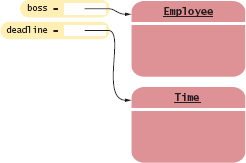 Figure 1 Pointers and the Objects to Which They Point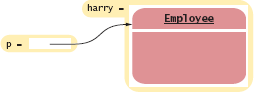  The Address Operator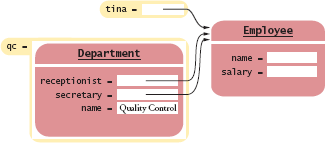 Figure 3 Three Pointers Share an Employee ObjectEmployee tina("Tester, Tina", 50000);Department qc("Quality Control");qc.set_receptionist(tina);qc.set_secretary(tina);tina.set_salary(55000);Department object now contains two copies of TinaCopies are not affected by Tina's raise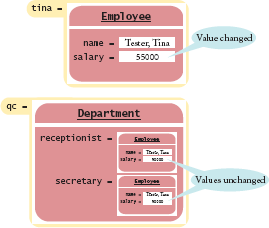 Figure 4 Separate Employee ObjectsThis relationship is called the array/pointer duality lawFor any integer n,*(a + n) ≡ a[n]This explains why array indices start at 0a (a+0) points to the start of the array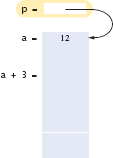 Pointers into an Array012345'H''a''r''r''y''\0'Same example, using pointers:   char* p = "Harry";   char* q = p;   q[0] = 'L'; // Now both p and q point to "Larry"p and q are distinct pointers, storing the same addressBoth refer to the same object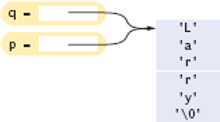  Two Character Pointers into the Same Character Array112439416...10100